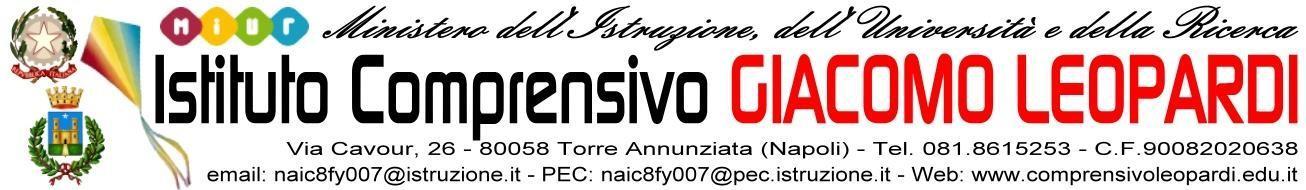 AL DIRIGENTE SCOLASTICOI.C. “G. LEOPARDI” Torre Annunziata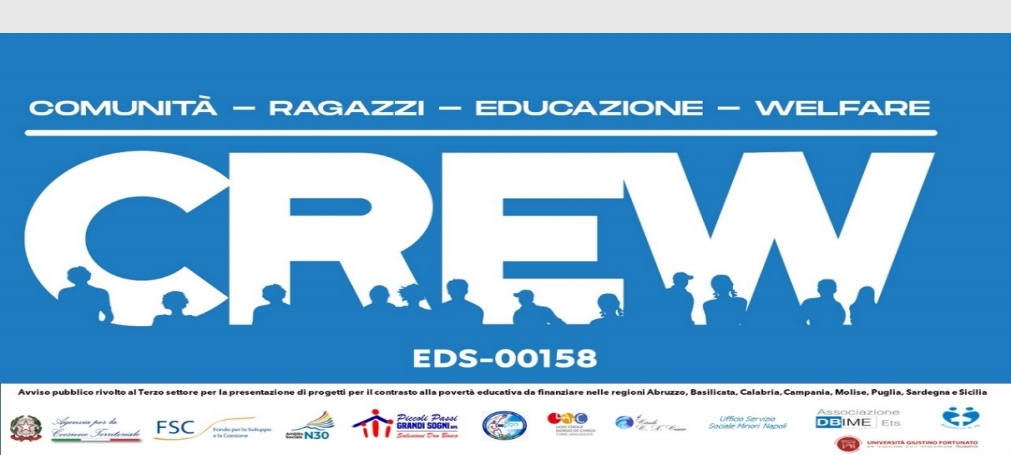 ALL. 1DOMANDA DI PARTECIPAZIONE IN QUALITA’ DI “ESPERTO” - PROGETTO: “CREW ” per gli alunni di Scuola SecondariaProgetti per il contrasto alla povertà educativa da finanziare nelle Regioni Abruzzo, Basilicata, Calabria, Campania, Molise, Puglia, Sardegna e Sicilia a valere sulle risorse di cui all’art.246 del Decreto -Legge 19 maggio 2020, n,34, pubblicato nella Gazzetta Ufficiale Serie Generale n.128 del 19.05.2020, convertito in legge 17 luglio 2020, n.77, pubblicata nella Gazzetta Ufficiale Serie generale n.180 del 18.07.2020.TITOLO PROGETTO CREWCUP E11D20000340001CODICE PROGETTO: CREW EDS-00158Il/la sottoscritto/a________________________________________________________________________________nato/a a ________________________________________il_______________________________residente a ________________________________in via/piazza______________________n.______C.F. ________________________________________TEL.________________________e-mail_________________________________________,CHIEDEdi partecipare alla selezione in qualità di ESPERTO, per il progetto CREW:Per il seguente modulo formativo:A tal fine, valendosi delle disposizioni di cui all’articolo 46 del DPR 28 dicembre 2000 n. 445, consapevole delle sanzioni stabilite per le false attestazioni e mendaci dichiarazioni, previste dal Codice Penale e dalle leggi speciali in materia: DICHIARAsotto la personale responsabilità di:essere cittadino italiano;essere in godimento dei diritti politici;essere in possesso dei titoli dichiarati nel curriculum-vitae;non avere subito condanne penali;non avere procedimenti penali pendenti;essere/non essere dipendente dell’amministrazione scolastica;aver preso visione del Bando e approvarne senza riserva ogni contenutoSi allega: 1. Curriculum vitae in formato europeo 2. Copia di valido documento d'identità 3. Tabella valutazione titoli (ALL.2).Data, 							                Firma del richiedente 							_____________________________________TRATTAMENTO DEI DATIIl/la sottoscritto/a con la presente, ai sensi degli articoli 13 e 23 del D.Lgs. 196/2003 (di seguito indicato come “Codice Privacy) e successive modificazioni ed integrazioni (reg. UE 679/16)AUTORIZZAL’ I.C. “G. LEOPARDI” di Torre Annunziata al trattamento, anche con l’ausilio di mezzi informatici e telematici, dei dati personali forniti dal sottoscritto; prende inoltre atto che, ai sensi del “Codice Privacy”, titolare del trattamento dei dati è l’Istituto sopra citato e che il sottoscritto potrà esercitare, in qualunque momento, tutti i diritti di accesso ai propri dati personali previsti dall’art. 7 del “Codice Privacy” (ivi inclusi, a titolo esemplificativo e non esaustivo, il diritto di ottenere la conferma dell’esistenza degli stessi, conoscerne il contenuto e le finalità e modalità di trattamento, verificarne l’esattezza, richiedere eventuali integrazioni, modifiche e/o la cancellazione, nonché l’opposizione al trattamento degli stessi).Data, 							                Firma del richiedente 							_____________________________________Laboratorio digitale e di gaming